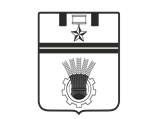 ДЕПАРТАМЕНТ ПО ОБРАЗОВАНИЮАДМИНИСТРАЦИИ ВОЛГОГРАДАДЗЕРЖИНСКОЕ ТЕРРИТОРИАЛЬНОЕ УПРАВЛЕНИЕ 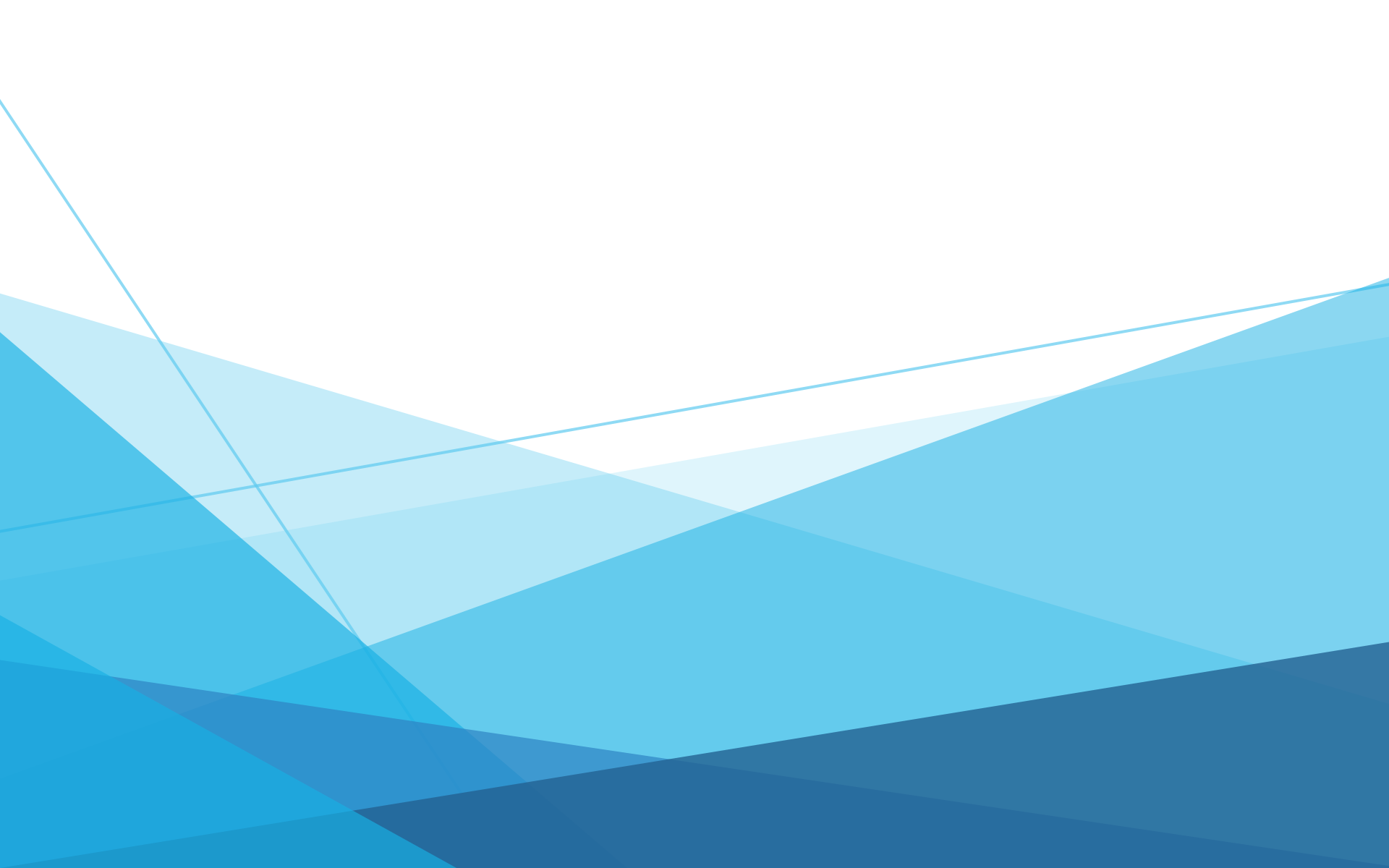 ОБРАЗОВАТЕЛЬНЫЙ ФОРУМ – АВГУСТ 2021«ГОРОД НАЧИНАЕТСЯ ЗДЕСЬ: ПРОБЛЕМНО-ЦЕЛЕВОЕ ПРОСТРАНСТВО НАЦИОНАЛЬНОГО ПРОЕКТА «ОБРАЗОВАНИЕ».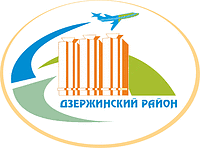 МУНИЦИПАЛЬНОЕ ОБЩЕОБРАЗОВАТЕЛЬНОЕ УЧРЕЖДЕНИЕ                                                                                         «СРЕДНЯЯ    ШКОЛА №  89   ДЗЕРЖИНСКОГО РАЙОНА ВОЛГОГРАДА»МЕТОДИЧЕСКАЯ РАЗРАБОТКА«НАСТАВНИЧЕСТВО В ТРИАДЕ «УЧЕНИК – УЧЕНИК», «УЧЕНИК – УЧИТЕЛЬ»,  «УЧИТЕЛЬ – УЧИТЕЛЬ»   КАК РЕСУРС РАСКРЫТИЯ ЛИЧНОСТНОГО ПОТЕНЦИАЛА ОБУЧАЮЩИХСЯ»ВОЛГОГРАД 2021гНа сегодняшний день стратегия развития воспитания в Российской Федерации до 2025 года актуализирует задачу объединения усилий с целью реализации единой государственной политики в области воспитания, определения сущностных характеристик современного воспитательного процесса, обмена инновационным опытом, популяризации лучших практик поддержки и раскрытия потенциала детей и подростков. Одним из значимых направлений стало наставничество.  Подчеркнем, что тема наставничества в образовании является одной из центральных в нацпроекте «Образование» (включая федеральные проекты «Современная школа», «Успех каждого ребенка», «Учитель будущего», «Социальные лифты для каждого», «Молодые профессионалы»).Наставничество сегодня - это важнейшее условие для профессионального становления молодого учителя, повышения педагогического мастерства, и профессиональной ориентации учащихся и поэтому является актуальным вектором развития для общеобразовательных учреждений.       Таким образом, в 2020 – 2021 учебном году одной из первых общеобразовательных  учреждений внедривших наставничество стала школа № 89 Дзержинского района Волгограда. Образовательное учреждение  реализует программу наставничества в системе: Ученик-ученик", "Ученик-учитель", "Учитель-учитель" на уровне региональной инновационной площадки.        Целью программы является проектирование и реализация модели наставничества в системе «Ученик – ученик», «Ученик – учитель», «Учитель – учитель», обеспечивающей развитие личностного потенциала обучающихся.Данная модель наставничества представляется универсальной для построения отношений внутри образовательной организации как технология интенсивного развития личности, передачи опыта и знаний, формирования навыков, компетенций, метакомпетенций и ценностей. В рамках реализации программы наставники оказывают комплексную поддержку на пути социализации, взросления, поиске индивидуальных жизненных целей и путей их достижения, в раскрытии потенциала и возможностей саморазвития и профориентации.Правильная организация работы наставников, помогает наставляемым включаться  во все социальные, культурные и образовательные процессы организации, и это оказывает несомненное положительное влияние на эмоциональный фон в коллективе, общий статус организации, лояльность учеников и будущих выпускников к школе. В свою очередь обучающиеся – наставляемые подросткового возраста получают необходимый стимул к культурному, интеллектуальному, физическому совершенствованию, самореализации, а также развитию необходимых компетенций.Несмотря на первый год внедрения и реализации программы наставничества в МОУ СШ № 89, появились первые положительные результаты. Так, в октябре 2020 года команда наставников приняла участие в проекте «Взаимообучение городов», где был представлен опыт наставничества в модели «Ученик – ученик» и «Учитель – ученик». Наставнические группы представляли акцию «Непобедимая страна», которая нашла отклик  у  всех городов – участниц.  Так же, учащиеся активно работали в группах «Ученик – ученик», и получили высокие результаты по итогам олимпиад и конкурсов разного уровня.Таким образом, у учащихся повысилась успеваемость, улучшился психоэмоциональный фон внутри классов (группы) и образовательной организации, повысилась посещаемость творческих кружков, объединений, спортивных секций, так же количественный и качественный рост успешно реализованных образовательных и творческих проектов. Результатами организации работы педагогов-наставников  стал высокий уровень включенности молодых (новых) специалистов в педагогическую работу, культурную жизнь образовательной организации, усиление уверенности в собственных силах и развитие личного, творческого и педагогического потенциала. Ярким примером развития личностного профессионального роста стали молодые педагоги МОУ СШ № 89, Медведев Алексей Дмитриевич, учитель истории и обществознания, занявший I место в городском профессиональном конкурсе педагогического мастерства «Педагогический дебют»,  Бирюков Алексей Валерьевич, учитель биологии и географии, занявший I в городском конкурсе профессионального мастерства «Самый классный классный».  Данная работа в комплексе оказывает положительное влияние на уровень образовательной подготовки и психологический климат в школе. Учителя-наставляемые получают необходимые для данного периода профессиональной реализации компетенции, профессиональные советы и рекомендации, а также стимул и ресурс для комфортного становления и развития внутри организации. Дальнейшая реализации программы наставничества в МОУ СШ № 89 решит следующие проблемы обучающихся: низкую мотивацию к учебе и саморазвитию, неудовлетворительную успеваемость; отсутствие осознанной позиции, необходимой для выбора образовательной траектории и будущей профессиональной реализации; невозможность качественной самореализации в рамках школьной программы; отсутствие условий для формирования активной гражданской позиции; низкую информированность о перспективах самостоятельного выбора векторов творческого развития, карьерных и иных возможностей; кризис самоидентификации, разрушение или низкий уровень сформированности ценностных и жизненных позиций и ориентиров; конфликтность, неразвитые коммуникативные навыки, затрудняющие горизонтальное и вертикальное социальное движение; отсутствие условий для формирования метапредметных навыков и метакомпетенций; высокий порог вхождения в образовательные программы, программы развития талантливых обучающихся; падение эмоциональной устойчивости, психологические кризисы, связанные с общей трудностью подросткового периода на фоне отсутствия четких перспектив будущего и регулярной качественной поддержки.Внедрение программы наставничества в образовательные учреждения приведет к повышению уровня удовлетворенности собственной работой и улучшение психоэмоционального состояния у педагогического коллектива; рост числа специалистов, желающих продолжать свою работу в качестве педагога в данном коллективе; качественный рост успеваемости и улучшение поведения в подшефных наставляемым классах (группах); сокращение числа конфликтов с педагогическим и родительским сообществами; рост числа собственных профессиональных работ (статей, исследований, методических практик молодого специалиста) и т.д., у учащихся повысится успеваемость, результативность участия в олимпиадах и конкурсах, акциях разного уровня, улучшится психоэмоциональное состояние каждого учащегося и классного коллектива.В результате реализации программы  будет  разработана модель наставничества, способствующая раскрытию личностного потенциала учащихся в триаде «Ученик – ученик», «Ученик – учитель», «Учитель – учитель», описаны и распространены технологии наставничества и обучения наставников.